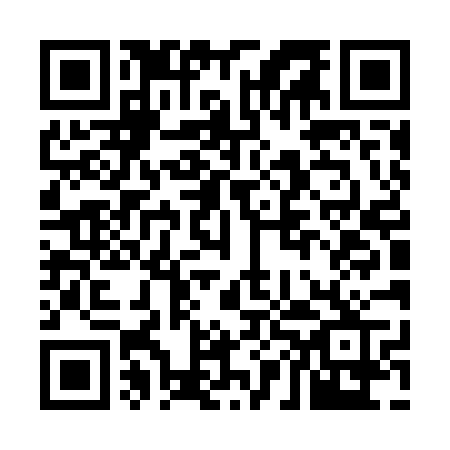 Prayer times for Langue-de-Terre, Quebec, CanadaMon 1 Jul 2024 - Wed 31 Jul 2024High Latitude Method: Angle Based RulePrayer Calculation Method: Islamic Society of North AmericaAsar Calculation Method: HanafiPrayer times provided by https://www.salahtimes.comDateDayFajrSunriseDhuhrAsrMaghribIsha1Mon3:045:0512:566:208:4710:482Tue3:055:0612:566:208:4710:483Wed3:065:0612:576:208:4710:474Thu3:075:0712:576:208:4610:465Fri3:085:0812:576:208:4610:456Sat3:095:0812:576:208:4510:447Sun3:105:0912:576:208:4510:438Mon3:125:1012:576:208:4410:429Tue3:135:1112:576:198:4410:4110Wed3:145:1212:586:198:4310:4011Thu3:165:1212:586:198:4310:3912Fri3:175:1312:586:198:4210:3813Sat3:195:1412:586:188:4110:3614Sun3:205:1512:586:188:4110:3515Mon3:225:1612:586:188:4010:3416Tue3:245:1712:586:178:3910:3217Wed3:255:1812:586:178:3810:3118Thu3:275:1912:586:168:3710:2919Fri3:295:2012:586:168:3610:2820Sat3:305:2112:596:158:3510:2621Sun3:325:2212:596:158:3410:2422Mon3:345:2312:596:148:3310:2323Tue3:355:2412:596:148:3210:2124Wed3:375:2612:596:138:3110:1925Thu3:395:2712:596:128:3010:1726Fri3:415:2812:596:128:2910:1627Sat3:435:2912:596:118:2810:1428Sun3:445:3012:596:108:2710:1229Mon3:465:3112:596:108:2510:1030Tue3:485:3212:596:098:2410:0831Wed3:505:3412:586:088:2310:06